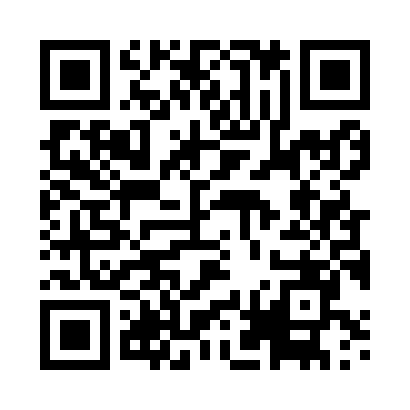 Prayer times for Favoes, PortugalWed 1 May 2024 - Fri 31 May 2024High Latitude Method: Angle Based RulePrayer Calculation Method: Muslim World LeagueAsar Calculation Method: HanafiPrayer times provided by https://www.salahtimes.comDateDayFajrSunriseDhuhrAsrMaghribIsha1Wed4:446:301:306:268:3010:102Thu4:426:291:306:278:3110:113Fri4:406:281:306:278:3210:134Sat4:396:261:306:288:3310:155Sun4:376:251:306:298:3510:166Mon4:356:241:306:298:3610:187Tue4:336:231:296:308:3710:198Wed4:326:221:296:308:3810:219Thu4:306:211:296:318:3910:2210Fri4:286:201:296:318:4010:2411Sat4:276:181:296:328:4110:2512Sun4:256:171:296:338:4210:2713Mon4:236:161:296:338:4310:2814Tue4:226:151:296:348:4410:3015Wed4:206:141:296:348:4510:3116Thu4:196:131:296:358:4610:3317Fri4:176:131:296:358:4710:3418Sat4:166:121:296:368:4810:3619Sun4:146:111:296:378:4810:3720Mon4:136:101:306:378:4910:3921Tue4:126:091:306:388:5010:4022Wed4:106:081:306:388:5110:4123Thu4:096:081:306:398:5210:4324Fri4:086:071:306:398:5310:4425Sat4:076:061:306:408:5410:4626Sun4:056:061:306:408:5510:4727Mon4:046:051:306:418:5610:4828Tue4:036:051:306:418:5610:4929Wed4:026:041:306:428:5710:5130Thu4:016:031:316:428:5810:5231Fri4:006:031:316:438:5910:53